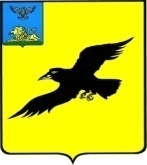 ИЗБИРАТЕЛЬНАЯ КОМИССИЯ ГРАЙВОРОНСКОГО ГОРОДСКОГО ОКРУГА ПОСТАНОВЛЕНИЕРассмотрев заявление члена участковой избирательной комиссии избирательного участка № 509 срока полномочий 2018-2023 годов, Избирательная комиссия Грайворонского городского округа постановляет:Исключить из состава участковой избирательной комиссии № 509следующего члена с правом решающего голоса:	 - Бутову Валентину Дмитриевну, 1957 года рождения, образование среднее специальное, заведующую Казачье-Лисичанским ФАП, рекомендованную для назначения в состав комиссии политической партией «Единая Россия».2. Назначить в состав участковой избирательной комиссии № 509 из резерва составов участковых избирательных комиссий Ивано-Лисичанской сельской территории следующего члена с правом решающего голоса:	 - Ткаченко Светлану Анатольевну, 1974 года рождения, образование высшее, учителя МБОУ «Ивано – Лисичанская СОШ», предложенную для зачисления в резерв составов участковых избирательных комиссий Ивано- Лисичанской сельской территории Грайворонского городского округа срока полномочий 2018 – 2023 годов, политической партией «Единая Россия».	3. Направить настоящее постановление в Избирательную комиссию Белгородской области, разместить на официальном сайте Администрации Грайворонского городского округа в разделе «Избирательная комиссия» в информационно-телекоммуникационной сети «Интернет».4. Контроль за исполнением настоящего постановления возложить на секретаря Избирательной комиссии Грайворонского городского округа Л.А. Угольникову.	Председатель     Избирательной комиссииГрайворонского городского округа                                     С.В. Краснокутский 	Секретарь     Избирательной комиссииГрайворонского городского округа                                      Л.А. Угольникова 2 августа 2021 года№ 67/409-1О внесении изменений в состав участковойизбирательной комиссии избирательного участка № 509 Ивано - Лисичанской сельской территории срока полномочий 2018-2023 годов